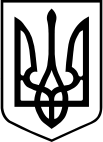 ВІДДІЛ  ОСВІТИ, КУЛЬТУРИ, ТУРИЗМУ ТА СПОРТУВОРОНОВИЦЬКОЇ СЕЛИЩНОЇ РАДИНАКАЗ 20 червня   2022  року                     смт. Вороновиця                                 № 93Про  підготовку  до  нового  2022-2023навчального року та перевірку готовностізакладів освіти  Вороновицької ТГНа виконання законів України «Про освіту»,  «Про охорону праці» та з метою забезпечення належної підготовки до організованого початку нового 2022-2023 навчального року, створення в закладах освіти  Вороновицької ТГ належних умов праці для виховання та навчання дітей, вдосконалення матеріально-технічної та навчально-методичної бази закладів освіти, підвищення відповідальності всіх учасників освітнього процесу за якість підготовки закладів освіти до нового навчального року, НАКАЗУЮ:Керівникам закладів освіти  Вороновицької ТГ:1.1. Підготувати до перевірки документи, навчально-методичне забезпечення та матеріальну базу навчальних кабінетів, майстерень, спортивних залів, які атестовані, та здійснюється доплата за їх завідування на 25.08.2022 року. 1.2. Підготувати заклади освіти до комісійної перевірки стану готовності до нового 2022-2023 навчального року на 25.08-26.08.2022 року згідно з актами, (Додаток 1,2).1.3. Здати на погодження  навчальні плани закладів, оформлені відповідно до нових нормативних документів,  29.08.2022 року.2. Затвердити склад комісії з питань перевірки стану готовності закладів освіти  Вороновицької ТГ до нового 2022-2023 н.р. (Додаток 3).3. Затвердити склад комісії з проведення тарифікації педагогічних працівників   Вороновицької ТГ на 2022-2023 навчальний рік (Додаток 4).4. Затвердити  Розподіл обов'язків між членами комісії   по перевірці стану готовності закладів освіти  Вороновицької   ТГ до нового навчального року (Додаток 5).5. Затвердити Пам’ятку з проведення моніторингу щодо готовності навчальних кабінетів до навчальних занять та відповідності оснащення кабінетів і документації сучасним вимогам (Додаток 6).6. Провести тарифікацію  працівників на 2022-2023 навчальний рік у такі терміни:29.08 – ЗЗСО: КЗ «ТРОСТЯНЕЦЬКИЙ ЛІЦЕЙ» - 14.00 год., КЗ МИХАЙЛІВСЬКИЙ ЛІЦЕЙ» - 15.30 год..;30.08 – ЗЗСО: КЗ «СТЕПАНІВСЬКИЙ ЛІЦЕЙ З ДОШКІЛЬНИМ ПІДРОЗДІЛОМ» (з філіями та дошкільними підрозділами) - 09.00 год., 31.08 – ЗЗСО: КЗ «ОЛЕНІВСЬКИЙ ЛІЦЕЙ З ДОШКІЛЬНИМ ПІДРОЗДІЛОМ» (з дошкільним відділенням) - 8.00 год.,  КЗ «Вороновицький ліцей»   -  11.00 год.;02.09 – ЗДО: КЗ «ЗДО «Ромашка» (з відділеннями).7. Здати до 09.09.2022 року у Відділ освіти, культури, туризму та спорту Вороновицької селищної ради робочу документацію на 2022-2023 навчальний рік на перегляд та використання в роботі:Наказ про організацію освітнього процесу та режим роботи закладу на навчальний рік.Розклад  уроків, погоджений з профспілковим комітетом та затверджений управлінням Держпродспоживслужби (для ЗЗСО).Розклад уроків, факультативів, спецкурсів, курсів за вибором, індивідуально-групових занять (для ЗЗСО).Розклад занять за індивідуальною формою навчання (для ЗЗСО).Розклад занять по групах (для ЗДО).Річний план роботи для ознайомлення (для ЗДО та ЗЗСО).8. Провести серпневу конференцію педагогічних працівників закладів освіти Вороновицької ТГ 29 серпня 2022 року о 10.00 год. в приміщенні актової зали Комарівської філії.9. Контроль за виконанням наказу залишаю за собою.В.о. начальника відділу                                            Тетяна КУРИЛЯКЗ наказом ознайомлені:          Біліченко В.В.          ___________             ____________         Грабенко О.В.          ___________             ____________         Гуменчук С.В.          ___________             ____________         Кривешко Ю.С.        ___________             ____________         Мураховська-Казьмірук Л.В. ___              ____________         Мураховська О.М.   ___________             ____________         Мураховський В.І.   ___________             ____________         Пелешок В.А.           ___________             ____________         Стасюк Н.О.             ___________             ____________ Додаток 1до наказу Відділу освіти, культури, туризму та спорту Вороновицької селищної радивід 20.06.2022 № 93АКТвизначення готовності  ЗДО: _________________________________ до 2022-2023 н.р.Складений  __  серпня 2022 рокуПеревірку проводила комісія в складі:Ковінько О.Г., Ліщук Т.В., Куриляк Т.П., Логвина О.В., Пелешок В.А., Мураховський В.І., Мураховська О.М., Яновська І.А., Сауляк Л.В., Мураховська-Казьмірук Л.В., Грабенко О.В., Столяренко Т.А., Кучерява В.І., представники Вінницького районного управління Держспоживслужби та районного сектору Управління  ДСНС України у Вінницькій області.Комісія встановила:1.У закладі__груп, __дітей. Середня наповнюваність груп __2.Наявність річного плану роботи_________________________________________3.Забезпеченість кадрами________________________________________________Середнє педагогічне навантаження___год. Розподіл навант.-наказ №___від____Погодження__________________ Інша робоча документація _________________4.Якість ремонту: а) ігрових кімнат; б) спалень_____________________________Капітального_______________________________________________________________________________________________________________________________________Поточного___________________________________________________________________________________________________________________________________________5.Наявність пандусів, їх стан_______________________________________________6.Стан та площа території_________________________________________________7.Стан огорожі__________________________________________________________8.Якість квітників, їх стан_______________________________________________9.Стан ігрових майданчиків_____________________________________________ 11.Стан спортивного залу, спортінвентарю___________________________________12.Забезпеченість комп’ютерної технікою___________________________________13.Наявність та стан методкабінету_______________________________________14.Стан меблів__________________________________________________________15.Стан харчоблоку_________________________________________________________16.Організація питного режиму_____________________________________________17.Стан туалетів _______________________________________________________18.Стан освітлення: природного________________штучного_________________19.Перевірка опору захисного заземлення__________________________________20.Наявність та стан протипожежного інвентарю_____________________________________________________________________________________________________21.Готовність до зими: стан котельні___________________, забезпеченість паливом___________, дотримання лімітів використання ел. енергії_____________22.Стан охорони праці___________________________________________________23.Стан інформаційних куточків_______________, коридорів_________________сходів _________________________, рекреацій______________________________24.Наявність та якість укриттів, їх потужність_________________________________________________________________________________________________________________________________________________________________________________________________________________25.Нововведення__________________________________________________________________________________________________________________________________26.Використання коштів: бюджетних_______________, спонсорських__________батьківських__________________________________________________________27.Проблеми, невирішені питання__________________________________________________________________________________________________________________28.Запити та пропозиції директора________________________________________29.Висновок комісії про готовність до нового навчального року________________________________________________________________________________________________________________________________________________________________________________________________________________________________________Додаток 2до наказу Відділу освіти, культури, туризму та спорту Вороновицької селищної радивід 20.06.2022 №93АКТвизначення готовності  ЗЗСО:_________________________________ до 2022-2023 н.р.Складений  __  серпня 2022 рокуПеревірку проводила комісія в складі:Ковінько О.Г., Ліщук Т.В., Куриляк Т.П., Логвина О.В., Пелешок В.А., Мураховський В.І., Мураховська О.М., Яновська І.А., Сауляк Л.В., Мураховська-Казьмірук Л.В., Грабенко О.В., Столяренко Т.А., Кучерява В.І., представники Вінницького районного управління Держспоживслужби та районного сектору Управління  ДСНС України у Вінницькій області.Комісія встановила:1.У закладі__класів, __учнів. Середня наповнюваність класів: 1-4__,5-9__,10-11__2.Наявність річного плану роботи_________________________________________3.Забезпеченість кадрами________________________________________________Середнє педагогічне навантаження___год. Розподіл навант.-наказ №___від____Погодження____________________________________________________________4.Якість ремонту: а) навчальних приміщень та навчальних кабінетів:Капітального______________________________________________________________Поточного_________________________________________________________________5.Наявність пандусів, їх стан_______________________________________________6.Стан та площа території_________________________________________________7.Стан огорожі__________________________________________________________8.Навчально-дослідні ділянки, їх стан_______________________________________9.Наявність квітників, їх стан______________________________________________10.Стан спортмайданчиків, стадіонів_________________________________________11.Стан спортивного залу, спортінвентарю___________________________________12.Забезпеченість комп’ютерної технікою___________________________________13.Наявність та стан методкабінету______________, учительської_____________14.Стан меблів__________________________________________________________15.Стан їдальні_________________________________________________________16.Організація питного режиму_____________________________________________17.Стан туалетів: внутрішніх____________________надвірних________________18.Стан освітлення: природного________________штучного_________________19.Перевірка опору захисного заземлення__________________________________20.Наявність та стан протипожежного інвентарю_____________________________________________________________________________________________________21.Готовність до зими: стан котельні___________________, забезпеченість паливом___________, дотримання лімітів використання ел. енергії______________________________________________________________________________________22.Стан охорони праці___________________________________________________23.Стан інформаційних куточків_______________, коридорів_________________сходів _________________________, рекреацій______________________________24.Наявність та якість укриттів, їх потужність________________________________________________________________________________________________________________________________________________________________________________________________________________25.Нововведення__________________________________________________________________________________________________________________________________26.Використання коштів: бюджетних_______________, спонсорських__________батьківських__________________________________________________________27.Проблеми, невирішені питання__________________________________________________________________________________________________________________28.Запити та пропозиції директора__________________________________________________________________________________________________________________29.Висновок комісії про готовність до нового навчального року__________________________________________________________________________________________________________________________________________________Додаток 3до наказу Відділу освіти, культури, туризму та спорту Вороновицької селищної радивід 20.06.2022 № 93СКЛАД КОМІСІЇз питань перевірки готовності  закладів освіти до  2022-2023 навчального  рокуГолова комісії:Куриляк Т.П. – в.о. начальника Відділу освіти, культури, туризму та спорту Вороновицької селищної ради.Заступник голови комісії: Ковінько О.Г. – голова Вороновицької селищної радиЧлени комісії :Ліщук Т.В. - заступник селищного голови з питань діяльності виконавчих органів Вороновицької селищної ради;Логвина О.В.  – директор КУ «Центр фінансово-господарського обслуговування закладів освіти» Вороновицької селищної ради;Пелешок В.А. – директор КЗ «Вороновицький ліцей»;Мураховський В.І. – директор КЗ «СТЕПАНІВСЬКИЙ ЛІЦЕЙ З ДОШКІЛЬНИМ ПІДРОЗДІЛОМ»;  Мураховська О.М. – головний спеціаліст Відділу освіти, культури, туризму та спорту Вороновицької селищної ради;Яновська І.А. – провідний спеціаліст Відділу освіти, культури, туризму та спорту Вороновицької селищної ради;Мураховська-Казьмірук Л.В. – завідувач Комарівської філії;Грабенко О.В. – директор КЗ «Заклад дошкільної освіти «Ромашка»;Сауляк Л.В. – заступник директора КЗ «Вороновицький ліцей»;Кучерява В.І. -  бухгалтер КУ «Центр фінансово-господарського обслуговування закладів освіти» Вороновицької селищної ради;Столяренко Т.А. – головний спеціаліст загального відділу Вороновицької селищної ради (за згодою);Представник Вінницького районного управління Держспоживслужби (за згодою);Представник районного сектору Управління  ДСНС України у Вінницькій області (за згодою). Додаток 4до наказу Відділу освіти, культури, туризму та спорту Вороновицької селищної радивід 20.06.2022 № 93СКЛАД КОМІСІЇз проведення тарифікації педагогічних працівників закладів освіти та працівників закладів культури Вороновицької ТГ у 2022-2023 навчальному роціГолова комісії:Куриляк Т.П. – в.о. начальника Відділу освіти, культури, туризму та спорту Вороновицької селищної ради.Заступник голови комісії: Логвина О.В.  – директор КУ «Центр фінансово-господарського обслуговування закладів освіти» Вороновицької селищної ради;Секретар тарифікаційної комісії:-   Кулікова І.В. -  бухгалтер КУ «Центр фінансово-господарського обслуговування закладів освіти» Вороновицької селищної ради;Члени комісії: Яременко С.Л.  – в.о. головного бухгалтера Відділу освіти, культури, туризму та спорту Вороновицької селищної радиКозачук М.Ю. – головний бухгалтер КУ «Центр фінансово-господарського обслуговування закладів освіти» Вороновицької селищної ради;Олійник О.Д. – бухгалтер КУ «Центр фінансово-господарського обслуговування закладів освіти» Вороновицької селищної ради;Додаток 5до наказу Відділу освіти, культури, туризму та спорту Вороновицької селищної радивід 20.06.2022 № 93Розподіл обов'язків між членами комісіїпо перевірці стану готовності закладів освіти та культури Вороновицької ТГ до нового навчального рокуОгляд території закладів освіти:Ковінько О.Г.- голова Вороновицької селищної ради.Мураховський В.І. – директор КЗ «СТЕПАНІВСЬКИЙ ЛІЦЕЙ З ДОШКІЛЬНИМ ПІДРОЗДІЛОМ»;Огляд приміщень, класів, кімнат, коридорів:Куриляк Т.П. – в.о. начальника  Відділу освіти, культури, туризму та спорту Вороновицької селищної ради.Ліщук Т.В. – заступник селищного голови з питань діяльності виконавчих органів Вороновицької селищної ради;Логвина О.В.- КУ «ЦФГОЗО»Грабенко О.В.  –директор КЗ «ЗДО «Ромашка»Огляд господарських споруд, захисних споруд, укриттів:      Пелешок В.А. – директор КЗ «Вороновицький ліцей»Столяренко Т.А. – головний спеціаліст загального відділу Вороновицької селищної ради;Кучерява В.І. – бухгалтер КУ «ЦФГОЗО»Представник Вінницького районного сектору Управління ДСНС України у Вінницькій області.Огляд кабінетів, перевірка документації по кабінетах, які атестованіМураховська О.М. – головний спеціаліст Відділу освіти, культури, туризму та спорту Вороновицької селищної ради;Сауляк Л.В. – заступник директора з НВР КЗ «Вороновицький ліцей»Огляд харчоблоків, їдаленьМураховська-Казьмірук Л.В. – завідувач Комарівської філії Представник управління Держпродспоживслужби Вінницького районуПерегляд документації за 2021-2022 н.р. (ЗЗСО)Пелешок В.А. – директор КЗ «Вороновицький ліцей»Перегляд документації за 2021-2022 н.р. (ЗДО)Яновська І.А. – провідний спеціаліст Відділу освіти, культури, туризму та спорту Вороновицької селищної ради            Додаток 6до наказу Відділу освіти, культури, туризму та спорту Вороновицької селищної радивід 20.06.2022 №93Пам’ятказ проведення моніторингу щодо готовності навчальних кабінетівдо навчальних занять та відповідності оснащення кабінетуі документації сучасним вимогамЗаклад загальної середньої освіти  __________________________________Назва кабінету __________________________________________________Завідувач кабінету _________________________________________________.08.2022     Прізвища  та підписи осіб, які проводили моніторинг:Мураховська О.М.   ________________________________Сауляк Л.В.              ________________________________№ з/пНазва документа/обладнанняПримітка1Паспорт кабінету2План роботи кабінету на 2022-2023 навчальний рік 3Перспективний план роботи та оснащення кабінету (на 3, 5 років)4Положення про навчальний кабінет, затверджений у закладі5Вивіска та розклад зайнятості кабінету6Інструкції з охорони праці та безпеки життєдіяльності. Журнали реєстрації інструктажів7Тематична картотека дидактичних та навчально-методичних матеріалів, навчально-наочних посібників, навчального обладнання8Основна навчально-методична документація (навчальні програми, підручники, навчальні та методичні посібники)9Матеріали позакласної роботи (паперовий/електронний формат)10Інвентарна книга (прошнурована, пронумерована, скріплена печаткою)11Матеріальна книга (облік матеріалів, що витрачаються) – кабінети фізики, хімії12Акт прийому кабінету адміністрацією закладу освіти, акти-дозволи13Наявність розмірів за ростовими групами на меблях, їх стан14Наявність первинних засобів пожежогасіння15Наявність аптечки, термометра16Наявність навчально-методичних експозицій змінного та постійного характеру17Наявність державної символіки 18Наявність в адміністрації документів щодо огляду та атестації навчальних кабінетів (накази, протоколи атестації кабінетів на 2022-2023 навчальний рік)